I OPEN INTERNACIONAL DE XADREZ DE VOUZELA/FESTIVAL DA DOÇARIA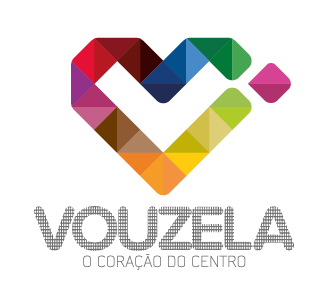 REGULAMENTO 1. O I Open Internacional de Xadrez de Vouzela realiza-se no dia 28 de julho de 2018, na Associação Humanitária dos Bombeiros Voluntários de Vouzela, situada na rua dos Bombeiros Voluntários, nº 22, 3670-277 VOUZELA. Coordenadas geográficas: 40.722567/-8.109058. 2. O torneio é organizado pelo Clube de Xadrez UGT Viseu e conta com o patrocínio e a colaboração  da Câmara Municipal de Vouzela e o apoio da Associação Humanitária dos Bombeiros Voluntários de Vouzela.3. O torneio é aberto a todos os jogadores filiados ou não na FPX, por isso não será válido para pontuação ELO.4. A prova será disputada em sistema suíço de 8 sessões (15 minutos + 5 segundos por lance por jogo/jogador) sendo utilizado o programa SWISSMANAGER para o cálculo dos emparceiramentos, classificação e desempates. Os critérios de desempate serão os seguintes: Bucholz, Bucholz corrigido e Progressivo. 5. Taxas de inscrição:Simples: 10€Com almoço : 15 € Nota: dependendo do número de participantes, a organização poderá naõ garantir a inscrição com almoço a todos os jogadores.Os pagamentos deverão ser efetuados no local de jogo, no máximo até ao início da segunda sessão. Os jogadores que não o fizerem serão excluídos do emparceiramento da terceira sessão. Posteriormente será enviado recibo pelo correio a quem o solicitar. Por cada dois jogadores deverá ser apresentado um relógio em boas condições. 6. As inscrições deverão ser efetuadas até à meia-noite do dia 26 de julho-quinta-feira. Terminado o prazo, a organização do torneio reserva-se o direito de aceitar ou não mais inscrições e estas só poderão ser efetuadas por telemóvel e ficam sujeitas a uma sobretaxa de 2,5€ cada. A organização reserva-se o direito de limitar o número de inscrições por questões logísticas. Os jogadores deverão indicar o seu nome, clube, escalão e Elo de semirrápidas. As inscrições devem ser formalizadas para o seguinte mail: inscricoestorneiovouzela@gmail.com Para pedidos de informação ou inscrições fora de prazo ligar para os seguintes telemóveis: 966 316 435 (Nuno Azevedo) ;  962 943 634 (Manuel Martins);  962 468 690 (Joaquim Pereira);Serão eliminados os jogadores que faltarem a duas sessões.7. Calendário da prova: 	- 09h00- Receção aos participantes e regularização das inscrições.- 10h30 - 1ª sessão    		- 14h45 - 4ª sessão                     - 17h15 - 7ª sessão- 11h20 - 2ª sessão 		- 15h35 - 5ª sessão	            - 18h05 -  8ª sessão- 12h10 - 3ª sessão		- 16h25 - 6ª sessão 		- 19h00 – Cerimónia de encerramento e entrega dos prémios.8. A Direcção da prova estará a cargo do CXUGTV. A arbitragem será assegurada por árbitros oficiais da FPX.  9. Serão atribuídos os seguintes subsídios e prémios: Classificação geral - 1º - 300 € + troféu 				- 2º - 200 € + troféu					- 3º - 150 € + troféu- 4º - 70 € + medalha- 5º - 50 €  + medalha- 6º ao 10º - 20 € + medalhaSubs : 15 € para o primeiro de cada escalão + medalhaELO : 1º classificado com menos de 2000 e 1º classificado com menos de 1800 : 15€Troféus para as três primeiras equipas (melhores 4 de cada clube).Brinde para todos os participantes.11. Os casos omissos serão resolvidos pela Direcção da Prova.Nota: Em anexo, informação da Câmara Municipal de Vouzela sobre os pontos de interesse social, cultural, patrimonial, paisagístico e turístico, bem como o cartaz alusivo ao Festival de Doçaria, que decorre durante este fim de semana.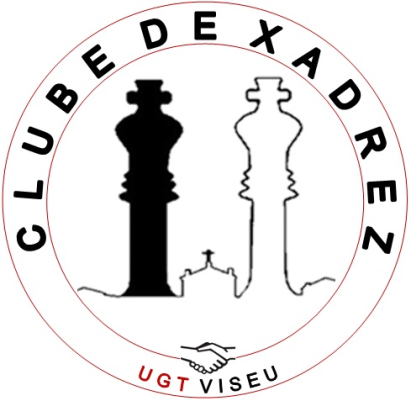 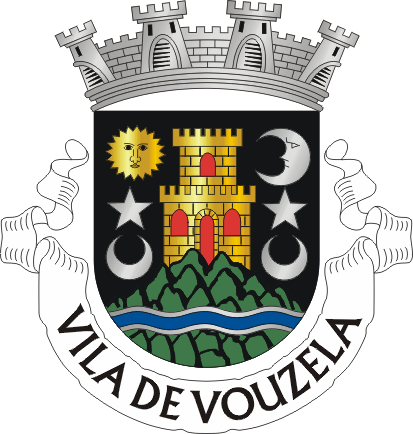 